Universiteit Stellenbosch	Stellenbosch University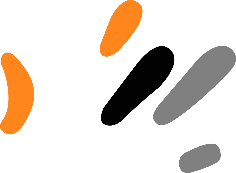 Fakulteit Lettere en Sosiale Wetenskappe	Faculty of Arts and Social SciencesAKADEMIESE 	ACADEMIC AANBODKOMITEE	OFFERING COMMITTEEWoensdag 27 Julie 2022	Wednesday 27 July 2022AGENDAVerwelkoming | WelcomingFinale assesseringsplan| Final assessment planTerugvoer oor nuwe lede| Feedback about new membersDepartement Visuele Kunste| Department of Visual Arts(Addendum 1)Centre for the study of the Afterlife of Violence and the Reparative Quest (AVReQ)| Centre for the study of the Afterlife of Violence and the Reparative Quest (AVReQ)(Addendum 2)Departement Maatskaplike Werk| Department of Social Work(Addendum 3)Departement Inligtingswetenskap | Department of Information Science(Addendum 4)